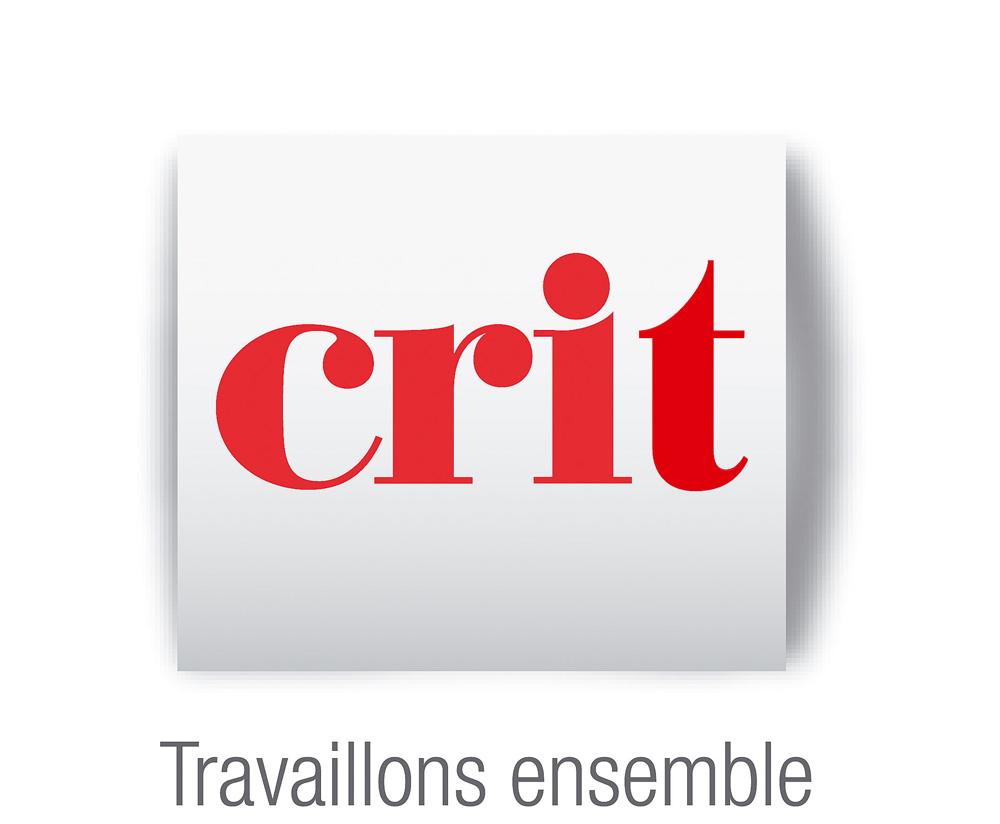 Missions : le téléconseiller h/f sera en charge de réceptionner les appels de personnes de plus de 70 ans afin de prendre RDV pour la vaccination contre la Covid19. Il devra également effectuer les appels sortants afin de recontacter les personnes qui ne se seront pas manifestées.·         Démarrage: dès le MERCREDI 14/04·         Contrat : Intérim 15 jours, possibilité de prolongation·         Amplitude horaire :  du Lundi au Dimanche, de 6H à 22H®    l’intérimaire travaillera que 35h par semaine (de 6h à 14h, de 7h à 15h, etc.) avec 2 jours de pause·         Rémunération : 1 564.63 € brut par mois·         Primes : prime d’assiduité (au prorata du temps de présence) + prime télétravail (maximum jusqu’à 50€ par mois)La mission sera en 100% Télétravail.Le matériel nécessaire pour cette mission est le suivant :·         Votre téléphone portable ne doit pas être un Huawei·         Vous disposez impérativement d’un Ordinateur Windows 10 avec : processeur double cœur, RAM de 2 GB et disque dur disposant de 5 GB d’espace libre